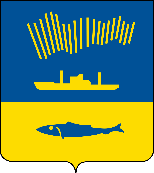 АДМИНИСТРАЦИЯ ГОРОДА МУРМАНСКАП О С Т А Н О В Л Е Н И Е 21.12.2021                                                                                                        № 3308 В соответствии со статьей 78 Бюджетного кодекса Российской Федерации, постановлением Правительства Российской Федерации                  от 18.09.2020 № 1492 «Об общих требованиях к нормативным правовым актам, муниципальным правовым актам, регулирующим предоставление субсидий, в том числе грантов в форме субсидий, юридическим лицам, индивидуальным предпринимателям, а также физическим лицам - производителям товаров, работ, услуг, и о признании утратившими силу некоторых актов Правительства Российской Федерации и отдельных положений некоторых актов Правительства Российской Федерации», протестом прокуратуры Октябрьского административного округа города Мурманска от 27.10.2021 № 1272-в 2021, в целях реализации мероприятий муниципальной программы города Мурманска «Жилищно-коммунальное хозяйство» на 2018 - 2024 годы, утвержденной постановлением администрации города Мурманска от 13.11.2017 № 3605, п о с т а н о в л я ю: 1. Внести в порядок предоставления субсидии на финансовое обеспечение выполнения работ по капитальному ремонту муниципальных котельных, снабжающих тепловой энергией население района Дровяное, утвержденный постановлением администрации города Мурманска                   от 27.07.2020 № 1783 (в ред. постановлений от 15.04.2021 № 1015,                    от 30.07.2021 № 1987), следующие изменения:1.1. В подпункте 1.1.5 пункта 1.1 раздела 1 слова «об обязательной проверке» заменить словами «о проверке».1.2. Подпункт 2.22.2 пункта 2.22 раздела 2 изложить в следующей редакции:«2.22.2. Отчет об использовании Субсидии на финансовое обеспечение выполнения работ по капитальному ремонту муниципальных котельных по состоянию на 31 декабря отчетного финансового года с приложением документов, подтверждающих наличие принятых и неисполненных обязательств, по форме согласно приложению № 3 к настоящему Порядку.».1.3. Подпункт 3.1.1 пункта 3.1 раздела 3 изложить в следующей редакции:«3.1.1. Отчета об использовании Субсидии на финансовое обеспечение выполнения работ по капитальному ремонту муниципальных котельных по форме согласно приложению № 3 к настоящему Порядку.».1.4. Подпункт 3.1.21 пункта 3.1 раздела 3 после слов «Отчета о достижении» дополнить словом «значений».1.5. Пункт 3.1 раздела 3 дополнить новым подпунктом 3.1.22 следующего содержания:«3.1.22. Отчета о расходах, источником финансового обеспечения которых является Субсидия, предоставляемого ежеквартально не позднее 25 числа месяца, следующего за отчетным кварталом, по форме, установленной в Соглашении.».1.6. В наименовании раздела 4 слово «контроля» заменить словами «контроля (мониторинга)».1.7. Пункт 4.3 раздела 4 после слов «факта недостижения» дополнить словом «значений».1.8. В пунктах 4.2, 4.8, 4.9 раздела 4 слово «обязательную» исключить.1.9. Раздел 4 дополнить новым пунктом 4.10 следующего содержания:«4.10. Главный распорядитель и управление финансов администрации города Мурманска осуществляют проведение мониторинга достижения результатов предоставления Субсидии исходя из достижения значений результатов предоставления Субсидии, определенных Соглашением, и событий, отражающих факт завершения соответствующего мероприятия по получению результата предоставления Субсидии (контрольная точка), в порядке, установленном Министерством финансов Российской Федерации, и по формам, утвержденным управлением финансов администрации города Мурманска.».1.10. Наименование приложения № 3 к порядку изложить в следующей редакции:«Отчет об использовании субсидии на финансовое обеспечение выполнения работ по капитальному ремонту муниципальных котельных». 2. Отделу информационно-технического обеспечения и защиты информации администрации города Мурманска (Кузьмин А.Н.) разместить настоящее постановление на официальном сайте администрации города Мурманска в сети Интернет.3. Редакции газеты «Вечерний Мурманск» (Хабаров В.А.) опубликовать настоящее постановление.4. Настоящее постановление вступает в силу со дня официального опубликования, за исключением подпунктов 1.1, 1.8, 1.9 пункта 1 настоящего постановления. Подпункты 1.1, 1.8 пункта 1 настоящего постановления вступают в силу с 01.01.2022. Подпункт 1.9 пункта 1 настоящего постановления вступает в силу с 01.01.2023.5. Контроль за выполнением настоящего постановления возложить на первого заместителя главы администрации города Мурманска Доцник В.А.Временно исполняющий полномочия главы администрации города Мурманска                                   В.А. Доцник